Computer-assisted translationCourse scenarioCLASS 1ADDITIONAL MATERIAL 1 (TABLE)Table shows the distinction between different groups of translation tools. The original table is modified to include new actual tools (GPT and quality assurance tools)Source: Bowker, Lynne. (2002) Computer-Aided Translation Technology. University of Ottawa Press.ADDITIONAL MATERIAL 2 (PICTURE)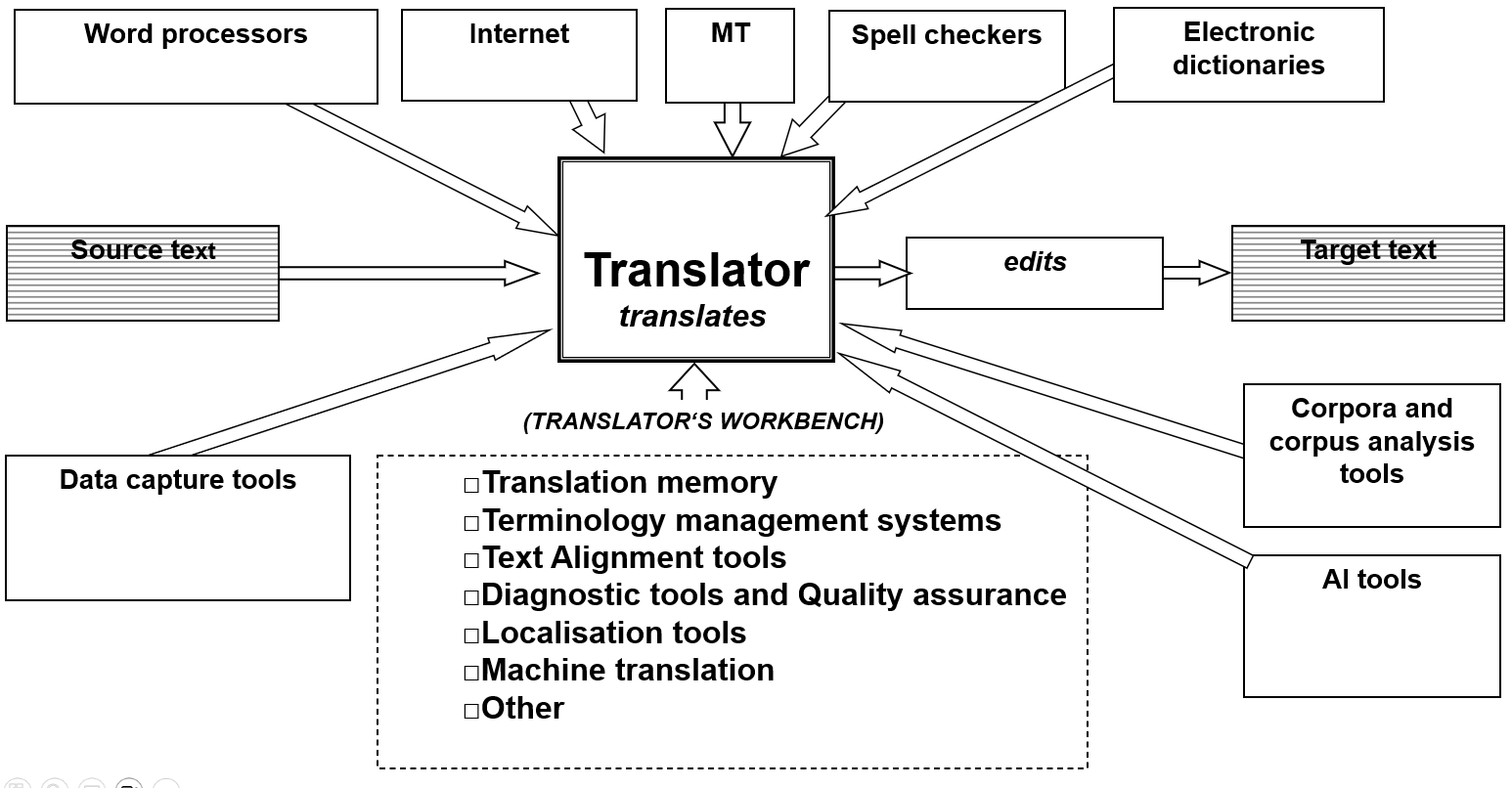 ADDITIONAL MATERIAL 3 (ONLINE MATERIAL, PICTURE)Be aware of personalised Search 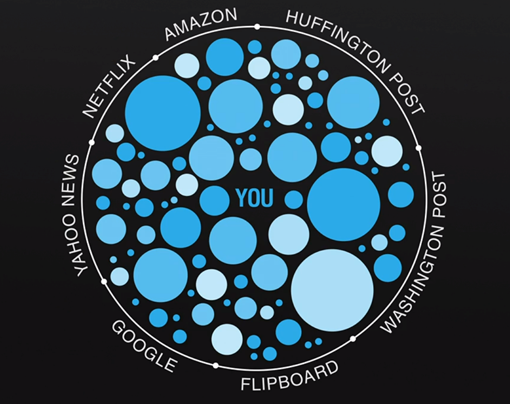 Source: (https://www.stateofdigital.com/beware-of-personalised-search-and-online-filter-bubbles/)ADDITIONAL MATERIAL 4 (ONLINE MATERIAL)Google search tricks (e.g. from http://time.com/4116259/google-search-2/ ADITIONAL MATERIAL 2 (WORK CARD)Note: Select words for translation according to students’ knowledge of languages. The below example is for English and Lithuanian.TOPICIntroductionIntroductionLEARNING CONTENT - DETAILED CHARACTERISTICSTopics to be covered: Self-introduction; The scope of the course; Machine translation vs computer assisted translation; Main concepts; Internet and translation; Mailing lists; Forums; Blogs; Virtual conferences; Internet search; Google search tricks; Filter bubble; Alternative search engines; Practical taskTopics to be covered: Self-introduction; The scope of the course; Machine translation vs computer assisted translation; Main concepts; Internet and translation; Mailing lists; Forums; Blogs; Virtual conferences; Internet search; Google search tricks; Filter bubble; Alternative search engines; Practical taskKEY WORDScomputer-assisted translation, machine translation, search enginecomputer-assisted translation, machine translation, search engineSUGGESTED TOOLSMS PowerPoint / Canvas (or similar)Access to an internet browserMoodle, Mentimeter or Kahoot could be used for larger groups of studentsMS PowerPoint / Canvas (or similar)Access to an internet browserMoodle, Mentimeter or Kahoot could be used for larger groups of studentsTIPS / METHODOLOGICAL REMARKS(if applicable)Present the scope of the course before each class, highlighting the current topic.Tasks and examples need to be adopted to students’ language knowledge or specialisation of (e.g. English-German, Spanish-English)Minimum CEFR Level required: B1 (Reading, Writing, Listening and Speaking).Present the scope of the course before each class, highlighting the current topic.Tasks and examples need to be adopted to students’ language knowledge or specialisation of (e.g. English-German, Spanish-English)Minimum CEFR Level required: B1 (Reading, Writing, Listening and Speaking).IMPLEMENTATION OF THE CLASSES STEP 1Self-introduction by the lecturer and by everyone in the class. Moderated by a lecturer. Students are asked about their experience with translation and professional translation, as well as their experience with translation tools. Survey tools could be used for larger groups of studentsIMPLEMENTATION OF THE CLASSES STEP 2Support the class by the presentation software (e g. PowerPoint/Canvas or similar). Presenting the scope of the course based on classification into Human translation, Computer assisted translation, and Machine translation.IMPLEMENTATION OF THE CLASSES STEP 3Discuss the importance of Internet tools and online resources for the translation. Present with various examplesIMPLEMENTATION OF THE CLASSES STEP 4Focus on possibilities of Internet and capabilities of search engines, exemplified by real-life examplesIMPLEMENTATION OF THE CLASSES STEP 5Give a practical task for finding translation equivalents of specific terms with the help of search engines.Human translation (HT)Computer Assisted Translation tools (CAT)Machine translation (MT)Spell checkersWord processors (e.g. MS Word)Electronic resources (e.g. dictionaries on CD)Internet (e.g. www, e-mail, on-line dictionaries)Data capture toolsCorpora and corpus analysis toolsTerminology management systemsTranslation memoriesLocalisation and web page translation toolsDiagnostic and quality assurance toolsMachine translation systemsGenerative pretrained transformers (GPT)Source WordTranslationFound AlternativesDuration (mins)Notes (how it was found)Location (website)hand bailer (example)SemtuvasSemėjas, kaušas, semtuvėlis6 minGoogle search“hand bailer”https://www.sailing.lt/produktas/e-8209-parduotuve/jachtu-iranga/semtuvelis-didelis3/TraškisBendrasis programavimo dokumentasNetwork interface card (NIC)…